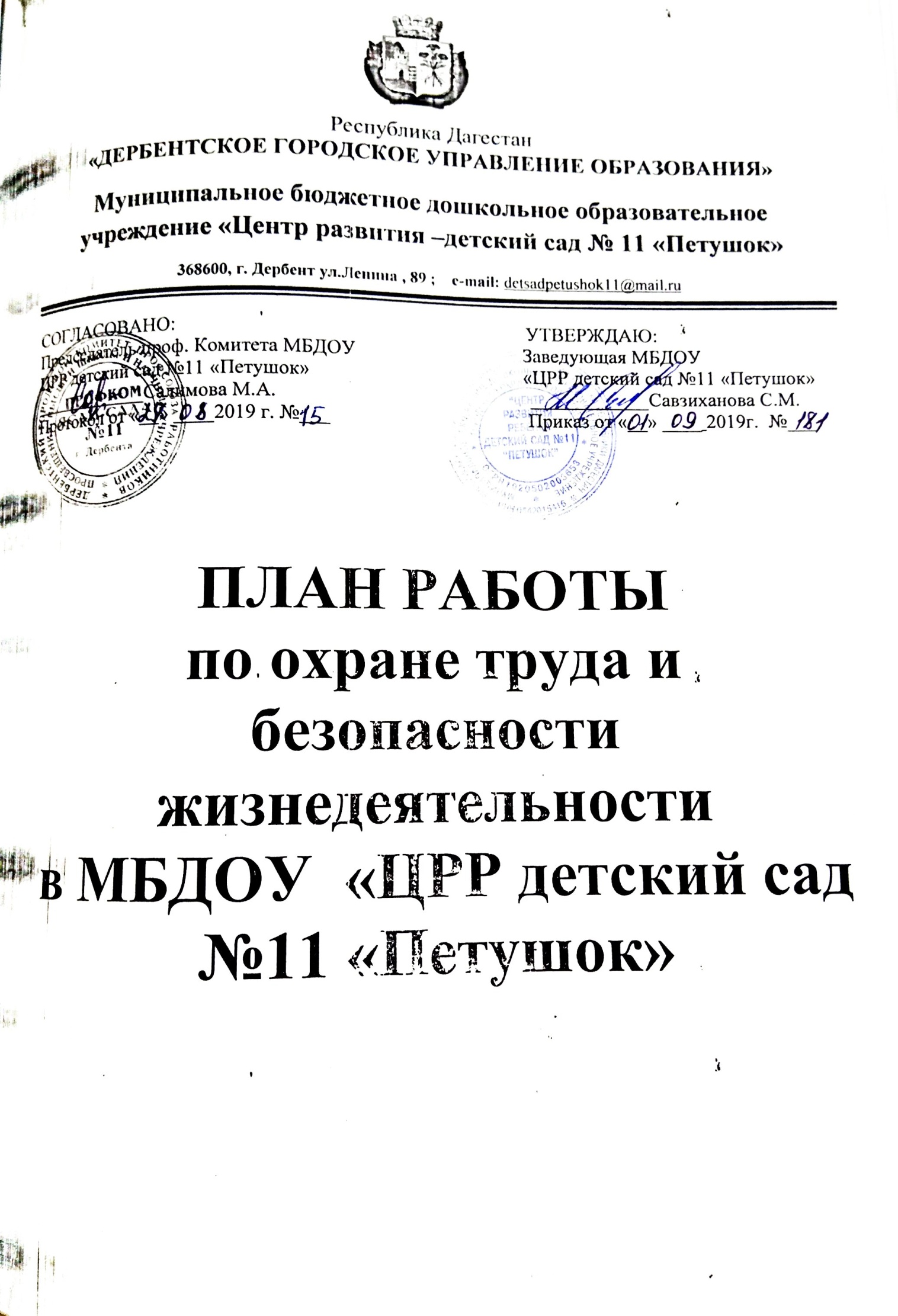 ПЛАН РАБОТЫпо охране труда и безопасности жизнедеятельностив МБДОУ  «ЦРР детский сад №11 «Петушок»на 2019-2020 учебный годЦель: создать условия для личной безопасности всех участников образовательного процесса.Задача: формирование у работников и воспитанников МДОУ ответственного отношения к вопросам личной безопасности и безопасности окружающих.1.Организационно-технические мероприятия по улучшению и оздоровлению условий труда в ДОУ.Профилактика  пожарной безопасности (ПБ)Профилактика дорожно-транспортного травматизмаОбучение работников безопасным приемам работы и соблюдению правил безопасности на рабочем месте№ п/пМероприятияСроки проведенияОтветственныйОтметка о выполнении1Издание приказов:—  о назначении ответственныхлиц за организацию безопасной работы;—  об организации обучения и проверки знаний требований охраны труда персонала организации;—  назначении ответственногопо ОТ;—  создании комиссии по ОТ;ЯнварьЗаведующая2Проведение испытания оборудования на игровых площадках;- лестниц стремянок;Апрель-майОтветственный по ОТ, комиссия по ОТ3Общий технический осмотр здания, территории, кровли, огражденийАпрельОктябрьОтветственный по ОТ, комиссия по ОТ4Заключение соглашения по ОТ между администрацией и профсоюзным комитетомЯнварьЗаведующая, председатель профсоюзного комитета5Обеспечение работников сертифицированными СИЗ, ведение учёта выдачи СИЗ  приложении приказу Министерства Здравоохранения .и социального развитияВ течении годаОтветственный по ОТ, завхоз6Проверка соглашения по ОТ между администрацией и профсоюзным комитетомАвгуст, декабрьКомиссия по ОТ, профсоюзный комитет7Регулярная проверка рабочих мест с целью контроля за соблюдением работниками правил техники безопасности, норм ОТОдин раз в месяцКомиссия по ОТ, ответственный по ОТ8Проверка территории, здания, помещений  на соответствие нормам и требованиям ОТ.  Своевременное устранение причин, несущих угрозу жизни и здоровья работников и воспитанниковВ течении годаКомиссия по ОТ, ответственный по ОТ9Регулярная проверка освещения и содержание в рабочем состоянии осветительной арматурыДва раза в месяцПо договору10Провести  аттестацию 2-х рабочих мест2 полугодиеОтветственный по ОТ11Проведение испытаний спортивного оборудования (шведская стенка, скамейки и.т.д.)АвгустКомиссия по ОТ, ответственный по ОТ12Провести испытания:- пожарных лестниц;- пожарного крана.2 кварталКомиссия по ОТ, ответственный по ОТ№ п/пМероприятияСроки проведенияОтветственныйОтметка о выполнении1Издание приказов:— о назначении ответственногоза ПБ;—  создании ДПД;—  установлении противопо-жарного режимаЯнварьЗаведующая2Противопожарный инструктаж с работникамиОдин раз в шесть месяцевОтветственный за ПБ3Регулярное оформление наглядной агитации по ПБПостоянноОтветственный за ПБ4Устранение замечаний по предписаниям пожарного надзораВ течение годаЗаведующая, ответственный за ПБ5Проверка сопротивления изоляции электросети и заземления оборудования2 кварталПо договору6Проверка работоспособности огнетушителей и их перезарядка (замена)1 раз в кварталОтветственный за ПБ7Контроль за соблюдением правил ПБ на рабочем месте, противопожарного режимаПостоянноЗаведующая, ответственный за ПБ8Соблюдение правил ПБ при проведении массовых мероприятийПостоянноЗаведующая, ответственный за ПБ9Изучение с воспитанниками правил  ППБ; организация проведения мероприятий с детьми и их родителями по ПБПостоянноВоспитатели10Инструктивно-методическая консультация с педагогическими работниками по методике проведения занятий с детьми по ПБАвгустОтветственный по ПБ11Провести  учебную пожарную тренировкуЕжемесячноОтветственный по ОТ; ответственный по ПБ№ п/пМероприятияСроки проведенияОтветственныйОтметка о выполнении1Инструктивно-методическая консультация с педагогическими работниками по методике проведения занятий с детьми по ПДДСентябрьОтветственный по ОТ2Тематические занятия, беседы, познавательно-развлекательные мероприятия  с воспитанниками и их родителями по правилам безопасности дорожного движенияСентябрь, майВоспитатели3Встреча с работниками ГИБДД	СентябрьВоспитатели старшей  группы4Выставка детских рисунков по безопасности дорожного движенияСентябрь, апрельВоспитатели5Оформление уголка по безопасности дорожного движенияСентябрьВоспитатели групп старшего возраста6Экскурсии с воспитанниками на улицы города с проведением беседы по ПДД.Сентябрь, апрельВоспитатели7Просмотр мультфильмов по ПДДИюнь-августВоспитатели№ п/пМероприятияСроки проведенияОтветственныйОтметка о выполнении1Разработать программу, билеты по ОТ, ПБ для проверки знаний работниковФевральЗаведующая, ответственный по ОТ2Провести проверку знаний работников3 кварталОтветственный по ОТ, комиссия по ОТ3Учеба с работниками по правильной эксплуатации средств пожаротушенияМартОтветственный за ПБ4Учёба, практические занятия с работниками: «Оказание первой медицинской помощи»Сентябрь, майМедицинскаясестра5Инструктажи:—  вводный, первичный;—  плановый;При приеме на работуОдин раз в шесть месяцевОтветственный по ОТ6—  внеочередной;—  целевойПо приказу При переводеОтветственный по ОТ7Обучить специалистов по ОТПо районному графикуЗаведующая